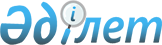 О внесении изменений в постановление акимата Акмолинской области от 4 июня 2009 года № А-6/244 "Об определении перечня должностей специалистов здравоохранения, социального обеспечения, образования, культуры и спорта, работающих в аульной (сельской) местности, имеющих право на повышенные двадцать пять процентов должностные оклады и тарифные ставки из средств областного бюджета"
					
			Утративший силу
			
			
		
					Постановление акимата Акмолинской области от 29 июня 2012 года № А-8/328. Зарегистрировано Департаментом юстиции Акмолинской области 24 июля 2012 года № 3434. Утратило силу постановлением акимата Акмолинской области от 18 ноября 2014 года № А-10/545      Сноска. Утратило силу постановлением акимата Акмолинской области от 18.11.2014 № А-10/545 (вводится в действие со дня официального опубликования).      Примечание РЦПИ:

      В тексте сохранена авторская орфография и пунктуация.



      В соответствии со статьей 18 Трудового кодекса Республики Казахстан от 15 мая 2007 года, акимат Акмолинской области ПОСТАНОВЛЯЕТ:



      1. Внести в постановление акимата Акмолинской области «Об определении перечня должностей специалистов здравоохранения, социального обеспечения, образования, культуры и спорта, работающих в аульной (сельской) местности, имеющих право на повышенные двадцать пять процентов должностные оклады и тарифные ставки из средств областного бюджета» от 4 июня 2009 года № А-6/244 (зарегистрировано в Реестре государственной регистрации нормативных правовых актов № 3323, опубликовано 11 июля 2009 года в газетах «Арка Ажары» и «Акмолинская правда») следующие изменения:



      заголовок изложить в новой редакции:



      «Об определении перечня должностей специалистов здравоохранения, социального обеспечения, образования, культуры и спорта, работающих в аульной (сельской) местности»;



      пункт 1 изложить в новой редакции:



      «1. Определить перечень должностей специалистов здравоохранения, социального обеспечения, образования, культуры и спорта, работающих в аульной (сельской) местности, согласно приложению.»;



      в приложении к указанному постановлению:



      заголовок изложить в новой редакции:



      «Перечень должностей специалистов здравоохранения, социального обеспечения, образования, культуры и спорта, работающих в аульной (сельской) местности».



      2. Контроль за исполнением настоящего постановления возложить на заместителя акима области Адильбекова Д.З.



      3. Настоящее постановление акимата области вступает в силу со дня государственной регистрации в Департаменте юстиции Акмолинской области и вводится в действие со дня официального опубликования.      Аким Акмолинской области                   К.Кожамжаров
					© 2012. РГП на ПХВ «Институт законодательства и правовой информации Республики Казахстан» Министерства юстиции Республики Казахстан
				